TEZ ÖĞRENCİSİ BİLGİLERİ: Tüm alanları eksiksiz doldurunuz. 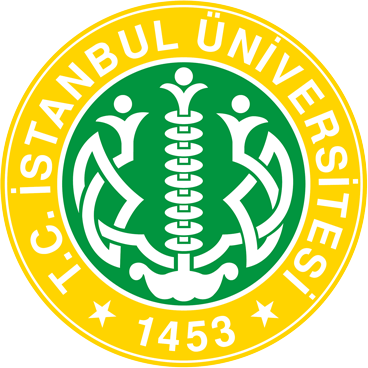 T.C. İstanbul ÜniversitesiBilimsel Araştırma Projeleri Koordinasyon BirimiTEZ Projeleri Öğrenci TAAHHÜT BEYAN FORMUPROJE YÜRÜTÜCÜSÜ BİLGİLERİPROJE YÜRÜTÜCÜSÜ BİLGİLERİPROJE YÜRÜTÜCÜSÜ BİLGİLERİPROJE YÜRÜTÜCÜSÜ BİLGİLERİProjenin Yürütücüsü (Tez Danışmanı) Birimi, Bölümü, Anabilim DalıDâhili TelefonMobil TelefonE-postaDanışman İmzasıÖğrenci NumarasıTC Kimlik NoTC Kimlik NoÖğrencinin Adı SoyadıEnstitüsü / FakültesiTEZ Türü (Uzmanlık, Yüksek Lisans, Doktora)Mobil Telefone-postaİkamet Adres Bilgisiİstanbul Üniversitesi Bilimsel Araştırma Projeleri Koordinatörlüğüne,……..’in proje yürütücüsü olduğu …… başlıklı ve …….. ID numaralı TEZ projesinde araştırmacı TEZ Öğrencisi olarak katılmayı ve projedeki sorumluluklarımı eksiksiz yerine getirmeyi kabul ediyorum.Proje ile ilgili tüm verileri yürütücüye teslim edeceğimi, öğrenimime devam etmediğim durumda proje ve projeden üretilen çıktılardaki tüm yasal haklarımdan vazgeçmiş sayılacağımı, projenin başka bir araştırıcı veya enstitü tarafından onaylandığında başka bir TEZ öğrencisi veya araştırıcı tarafından tamamlanmasını kabul edeceğimi, ayrıca başarısız olduğum, projeyi tamamlayamadığım durumda, mücbir sebep ve kanunen mücbir sebep sayılan haller saklı kalmak kaydıyla, proje kapsamında satın alma işlemi gerçekleştirilmiş demirbaşları teslim edeceğimi, demirbaşlar dışındaki tüm harcamaları iade edeceğimi kabul ve taahhüt ederim.Ayrıca projenin sözleşmesinde belirtilen hüküm ve şartları bildiğimi ve belirtilen sözleşme hükümlerine uygun davranacağımı ve uymadığım durumda uygulanacak tüm yaptırımları kabul ettiğimi taahhüt ederim.ÖğrencininAdı Soyadıİmza